Peaceful Valley ChurchGod’s Pardon- ForgivenessPastor Jim TrullSunday, August 14, 2011 The Lord’s PrayerOur Father who art in heaven, hallowed be thy name.  Thy kingdom come, thy will be done on earth as it is in heaven.  Give us this day our daily bread and forgive us our trespasses as we forgive those who trespass against us.  And lead us not into temptation but deliver us from evil for thine is the kingdom and the power and the glory for ever and ever, amen.REVIEWHe who did not spare his own Son, but gave him up for us all--how will he not also, along with him, graciously give us all things? 
Romans 8:32 GOD’S PARDON- OUR RESPONSIBILITYForgive us our debts (trespasses, sins), as we also have forgiven our debtors (or those who trespass or sin against us).  Matthew 6:12 Forgiveness is ____________________."For God so loved the world that he gave his one and only Son, that whoever believes in him shall not perish but have eternal life.  John 3:16 Forgiveness offers ____________________.Jesus replied, "I tell you the truth, everyone who sins is a slave to sin. Now a slave has no permanent place in the family, but a son belongs to it forever. So if the Son sets you free, you will be free indeed.   John 8:34-36 (NIV) Open your Bible to Matthew 18:21-27The servant's master took pity on him, canceled the debt and let him go. Verse 27Forgiveness is _____________________.“Lord, how many times shall I forgive my brother when he sins against me?” Peter’s question to JesusOpen your Bible to Matthew 18:28-35One Final thoughtYou can find the strength to forgive ____________ _____________   by keeping your eyes fixed on Jesus.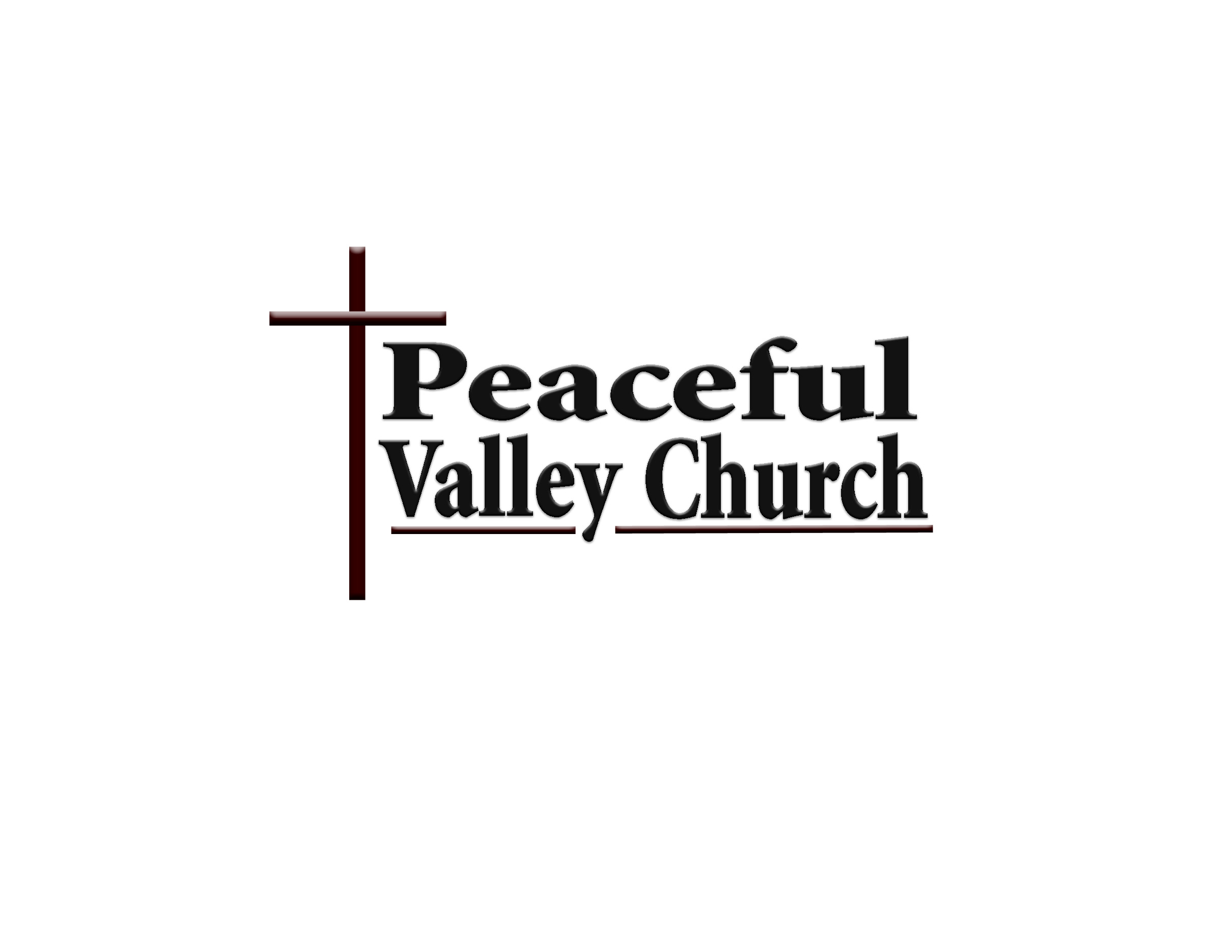 